2015 CANADA WINTER GAMES – TRAINING CAMP 3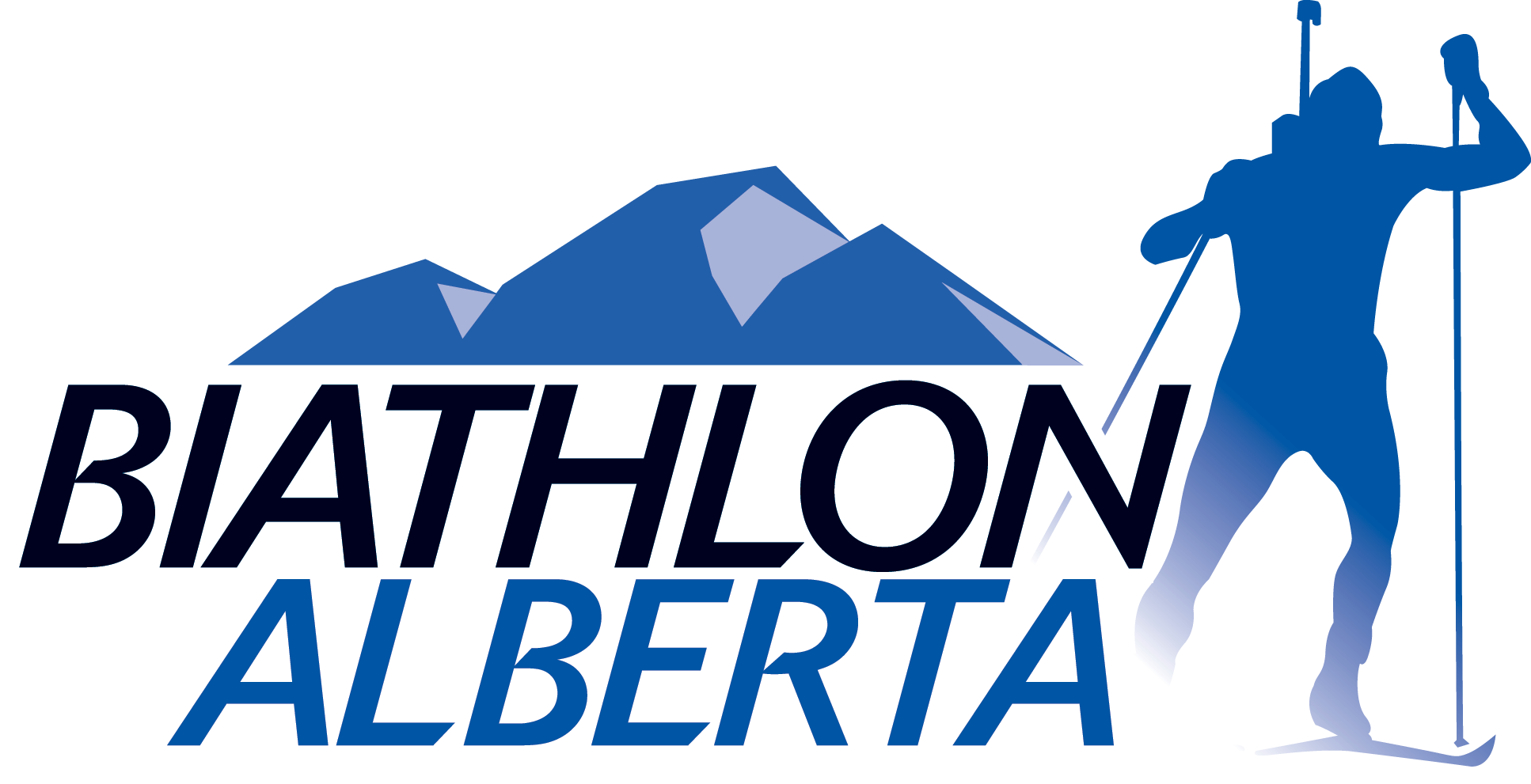 CANMORE,	October 22 - 27, 2013REGISTRATION FORMPARTICIPANT INFORMATION*LAST NAME:				FIRST NAME:				STREET ADDRESS:			ACCOMMODATION REQUIRED?	EMAIL ADDRESS:			PHONE	:				DATE-OF-BIRTH:			EMERGENCY CONTACT - NAME:	EMERGENCY CONTACT - PHONE:	MEDICAL/ALLERGY INFORMATION:*This camp is open to Biathlon Alberta athletes born 1994 through 1997**Please complete and return this form to geretcoyne@gmail.com. Payment may be made by cheque ($200 made out to “Biathlon Alberta”) to the address listed above.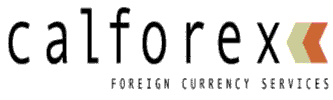 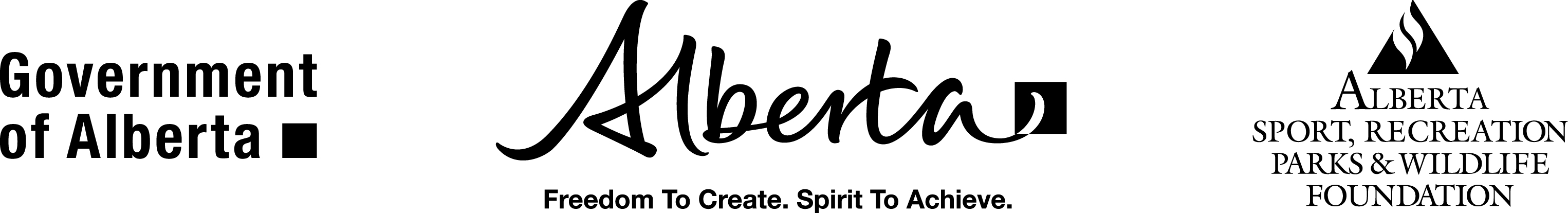 